ダイアログシートTAKEUCHI株式会社へのご応募、ありがとうございます。この選考用紙は「ダイアログシート」といって、エントリーシートではありません。ダイアログ＝対話のための資料であり、個々を知るための資料として、面接の際に使用するものです。そのため、ダイアログシートの内容によって選考の可否が決定されることはありません。また他の方による添削は、本来のあなたらしさが失われてしまう恐れがあるため、ご遠慮ください。＜提出方法＞会社説明会参加時にご案内した日時までに、入力してデータでお送りください。（送付先：ds@walige.com）※注１ 説明会に参加していなくても書ける内容となっていますので、事前に記入することをお勧めします。※注2 提出ファイル名のルール　説明会参加月日「氏名」　例）0302「竹内太郎」-------------------------------------------------------------------------------------------＜基本情報＞＜回答の仕方＞　「自分らしさ」を伝えてもらうために、下記①～⑧の８つの質問を用意しました。答えたい質問を４つ以上選んで、お答えください。各質問は、400文字以内を目安に自由にお書きください。一言でもＯＫです。また文章以外で表現したい場合は、フォーマットにこだわらず卒業制作や頑張ってきたことなどを自由に表現可能です。一番伝わりやすい方法で伝えてください。選んだフォーマットが選考に影響を与えることはありませんので、ご安心ください。このダイアログシートは自分をより深く理解し、就職活動を応援するシートにもなっています。楽しむ気持ちで書いてみてください！いつものあなた選考の方には、各質問にあらわれるあなた自身の強み・特徴について面接後にフィードバックします。今までで、人から感謝されて一番嬉しかった言葉は？ 誰から、何と言われましたか？ （たくさん思いつく場合は、一番役に立ったなと感じる瞬間について思い浮かべてください）あなたが一番、力を発揮できる役割は？（たくさん思いつく場合は、一番楽しく貢献できるなと感じる瞬間について思い浮かべてください）一生変わらないと思う、愛すべきあなたの性格は？（たくさん思いつく場合は、最も大切にしたい性格を思い浮かべてください）この世を去るとき、どんな人生だったと言っていたい？あなたの今までの人生が映画に。タイトルをつけるなら？⑥　主役のあなたは、○○な力を持つヒーロー/ヒロイン。○○に入る３つの言葉/キーワードは？　 （現実のあなたを主役として想定し、あなたらしい3つの力を思い浮かべてください）⑦　あなたのこれからの一生が映画のタイトルに。タイトルをつけるなら？⑧今あなたの興味のあるものを、興味のない人が「欲しい」「やってみたい」と思わせるように、魅力を伝えてください。【いつものあなた選考を選んだ方のみ記入ください】次面接に進んだ場合、どのような場所で面接を実施したいですか？「あなたらしさ」が伝わる場所を選んでください。その他、伝えたいことがあれば、お書きください。あなたにお会いするのを楽しみにしております！ありがとうございました。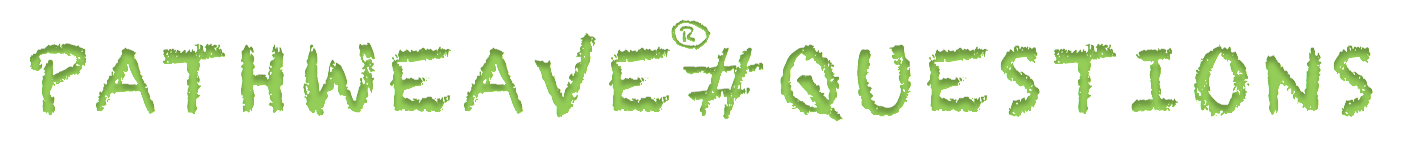 就職活動中のすべての人が、異なる自分らしさや力でキャリアを編むことを応援して、株式会社パスウィーヴによる「人財ブランド育成の問い」を採用しています。一人一人の成功を心より願っています。選択する方に○通常選考いつものあなた選考氏名ふりがなふりがな生年月日携帯電話携帯電話現住所学部・学科・コース等学部・学科・コース等学部・学科・コース等　　　　　　　　　※注意↑人柄面接なので、大学名は不要です。記入しないようにお願いします。　　　　　　　　　※注意↑人柄面接なので、大学名は不要です。記入しないようにお願いします。　　　　　　　　　※注意↑人柄面接なので、大学名は不要です。記入しないようにお願いします。　　　　　　　　　※注意↑人柄面接なので、大学名は不要です。記入しないようにお願いします。　　　　　　　　　※注意↑人柄面接なので、大学名は不要です。記入しないようにお願いします。　　　　　　　　　※注意↑人柄面接なので、大学名は不要です。記入しないようにお願いします。　　　　　　　　　※注意↑人柄面接なので、大学名は不要です。記入しないようにお願いします。　　　　　　　　　※注意↑人柄面接なので、大学名は不要です。記入しないようにお願いします。　　　　　　　　　※注意↑人柄面接なので、大学名は不要です。記入しないようにお願いします。　　　　　　　　　※注意↑人柄面接なので、大学名は不要です。記入しないようにお願いします。　　　　　　　　　※注意↑人柄面接なので、大学名は不要です。記入しないようにお願いします。　　　　　　　　　※注意↑人柄面接なので、大学名は不要です。記入しないようにお願いします。その他、学校や居住地についてアピールしたいことがあればご記入ください。その他、学校や居住地についてアピールしたいことがあればご記入ください。その他、学校や居住地についてアピールしたいことがあればご記入ください。その他、学校や居住地についてアピールしたいことがあればご記入ください。その他、学校や居住地についてアピールしたいことがあればご記入ください。その他、学校や居住地についてアピールしたいことがあればご記入ください。その他、学校や居住地についてアピールしたいことがあればご記入ください。その他、学校や居住地についてアピールしたいことがあればご記入ください。その他、学校や居住地についてアピールしたいことがあればご記入ください。その他、学校や居住地についてアピールしたいことがあればご記入ください。その他、学校や居住地についてアピールしたいことがあればご記入ください。その他、学校や居住地についてアピールしたいことがあればご記入ください。学校の授業以外に多くの時間を費やし、努力をし続けてきた活動を教えてください。　「活動」はスポーツ・アルバイト・趣味・課外活動・ボランティア活動・調査・学術的活動など種類は問いません。　その活動に参加した学年に○を記入してください。１つの場合それ以降は空欄で結構です。学校の授業以外に多くの時間を費やし、努力をし続けてきた活動を教えてください。　「活動」はスポーツ・アルバイト・趣味・課外活動・ボランティア活動・調査・学術的活動など種類は問いません。　その活動に参加した学年に○を記入してください。１つの場合それ以降は空欄で結構です。学校の授業以外に多くの時間を費やし、努力をし続けてきた活動を教えてください。　「活動」はスポーツ・アルバイト・趣味・課外活動・ボランティア活動・調査・学術的活動など種類は問いません。　その活動に参加した学年に○を記入してください。１つの場合それ以降は空欄で結構です。学校の授業以外に多くの時間を費やし、努力をし続けてきた活動を教えてください。　「活動」はスポーツ・アルバイト・趣味・課外活動・ボランティア活動・調査・学術的活動など種類は問いません。　その活動に参加した学年に○を記入してください。１つの場合それ以降は空欄で結構です。学校の授業以外に多くの時間を費やし、努力をし続けてきた活動を教えてください。　「活動」はスポーツ・アルバイト・趣味・課外活動・ボランティア活動・調査・学術的活動など種類は問いません。　その活動に参加した学年に○を記入してください。１つの場合それ以降は空欄で結構です。学校の授業以外に多くの時間を費やし、努力をし続けてきた活動を教えてください。　「活動」はスポーツ・アルバイト・趣味・課外活動・ボランティア活動・調査・学術的活動など種類は問いません。　その活動に参加した学年に○を記入してください。１つの場合それ以降は空欄で結構です。学校の授業以外に多くの時間を費やし、努力をし続けてきた活動を教えてください。　「活動」はスポーツ・アルバイト・趣味・課外活動・ボランティア活動・調査・学術的活動など種類は問いません。　その活動に参加した学年に○を記入してください。１つの場合それ以降は空欄で結構です。学校の授業以外に多くの時間を費やし、努力をし続けてきた活動を教えてください。　「活動」はスポーツ・アルバイト・趣味・課外活動・ボランティア活動・調査・学術的活動など種類は問いません。　その活動に参加した学年に○を記入してください。１つの場合それ以降は空欄で結構です。学校の授業以外に多くの時間を費やし、努力をし続けてきた活動を教えてください。　「活動」はスポーツ・アルバイト・趣味・課外活動・ボランティア活動・調査・学術的活動など種類は問いません。　その活動に参加した学年に○を記入してください。１つの場合それ以降は空欄で結構です。学校の授業以外に多くの時間を費やし、努力をし続けてきた活動を教えてください。　「活動」はスポーツ・アルバイト・趣味・課外活動・ボランティア活動・調査・学術的活動など種類は問いません。　その活動に参加した学年に○を記入してください。１つの場合それ以降は空欄で結構です。学校の授業以外に多くの時間を費やし、努力をし続けてきた活動を教えてください。　「活動」はスポーツ・アルバイト・趣味・課外活動・ボランティア活動・調査・学術的活動など種類は問いません。　その活動に参加した学年に○を記入してください。１つの場合それ以降は空欄で結構です。学校の授業以外に多くの時間を費やし、努力をし続けてきた活動を教えてください。　「活動」はスポーツ・アルバイト・趣味・課外活動・ボランティア活動・調査・学術的活動など種類は問いません。　その活動に参加した学年に○を記入してください。１つの場合それ以降は空欄で結構です。活動内容活動内容参加した学年参加した学年参加した学年参加した学年参加した学年参加した学年参加した学年参加した学年参加した学年実績・受賞・リーダー・などアピールポイントを記入活動内容活動内容高１高１高2高3大専1大専2大専2大学3大学3実績・受賞・リーダー・などアピールポイントを記入例）ボランティア例）ボランティア○○○○○ボランティアリーダー希望職種に○をしてください（複数も可）希望職種に○をしてください（複数も可）希望職種に○をしてください（複数も可）希望職種に○をしてください（複数も可）希望職種に○をしてください（複数も可）希望職種に○をしてください（複数も可）希望職種に○をしてください（複数も可）営業職（サービスエンジニア(ガス・水・電気))営業職（サービスエンジニア(ガス・水・電気))営業職（サービスエンジニア(ガス・水・電気))希望職種に○をしてください（複数も可）希望職種に○をしてください（複数も可）希望職種に○をしてください（複数も可）希望職種に○をしてください（複数も可）希望職種に○をしてください（複数も可）希望職種に○をしてください（複数も可）希望職種に○をしてください（複数も可）営業職（リフォームエンジニア）営業職（リフォームエンジニア）営業職（リフォームエンジニア）希望職種に○をしてください（複数も可）希望職種に○をしてください（複数も可）希望職種に○をしてください（複数も可）希望職種に○をしてください（複数も可）希望職種に○をしてください（複数も可）希望職種に○をしてください（複数も可）希望職種に○をしてください（複数も可）設計職（空調設備設計）設計職（空調設備設計）設計職（空調設備設計）群馬県希望の方はこちらに○をしてください群馬県希望の方はこちらに○をしてください群馬県希望の方はこちらに○をしてください群馬県希望の方はこちらに○をしてください群馬県希望の方はこちらに○をしてください群馬県希望の方はこちらに○をしてください群馬県希望の方はこちらに○をしてください(その理由は?)(その理由は?)(その理由は?)(その理由は?)『　　　　　　　　　　　　　　　　　　　　　　　　　　　　　　　　　　　　　　　　　　　　　　　　　　　　　　　　　　　　　　　』  (どのような映画ですか?)⑴⑵⑶『　　　　　　　　　　　　　　　　　　　　　　　　　　　　　　　　　　　　　　　　　　　　　　　　　　　　　　　　　　　　　　』  (どのような映画ですか?)